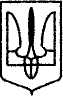 МИКОЛАЇВСЬКИЙ НАЦІОНАЛЬНИЙ УНІВЕРСИТЕТ імені В.О. СУХОМЛИНСЬКОГОКАФЕДРА ВІЙСЬКОВОЇ ПІДГОТОВКИНАКАЗ"12" вересня 2019 р.	МиколаївПро внесення змін до наказу "Про основні заходи навчально - виховного процесу та службової діяльності кафедри військової підготовки на 2019-2020 навчальний рік".В зв'язку із службовою необхідністю,НАКАЗУЮ:1.	Внести зміни до п.20 наказу "Про основні заходи навчально -
виховного процесу та службової діяльності кафедри військової підготовки на
2019-2020 навчальний рік".2.	Абзац перший пункту 20 викласти в такий редакції:"20. Виконання обов'язків заступника завідувача кафедри з навчальної роботи покласти на старшого викладача полковника (з) Туртаєва Ю.В."3.	Контроль за виконанням наказу залишаю за собою.Завідувач кафедри військової підготовки
МНУ імені В.О.Сухомлинського
полковник (в)	А.М.Бахтін